ВНИМАНИЕУважаемые родители!Заявитель (родитель или законный представитель) должен быть зарегистрирован на портале Госуслуг РФ (ЕСИА) с подтверждением личности.Необходимые документы при подаче заявления:
Свидетельство о рождении ребенкаРодители или законные представители подают заявление на региональном портале государственных услуг Московской области (РПГУ) uslugi.mosreg.ru в группу, в которой в которой ваш ребенок  хочет обучаться.Инструкция по подаче заявленияПодача заявления должна осуществляться исключительно с компьютера (не телефона. При подаче заявлений можно воспользоваться гостевым компьютером в МФЦ.Для подачи заявления необходимо перейти на региональный портал государственных и муниципальных услуг https://uslugi.mosreg.ru.Нажать кнопку «Войти» в правом верхнем углу. 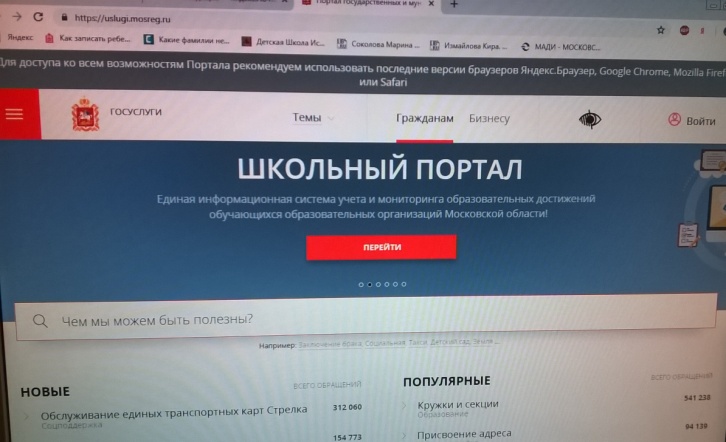 При нажатии кнопки «Войти» осуществляется открытие окна авторизации портала. Для получения услуги необходимо нажать кнопку «Войти через ЕСИА» и в появившемся окне ввести данные учетной записи портала Госуслуг (логин и пароль).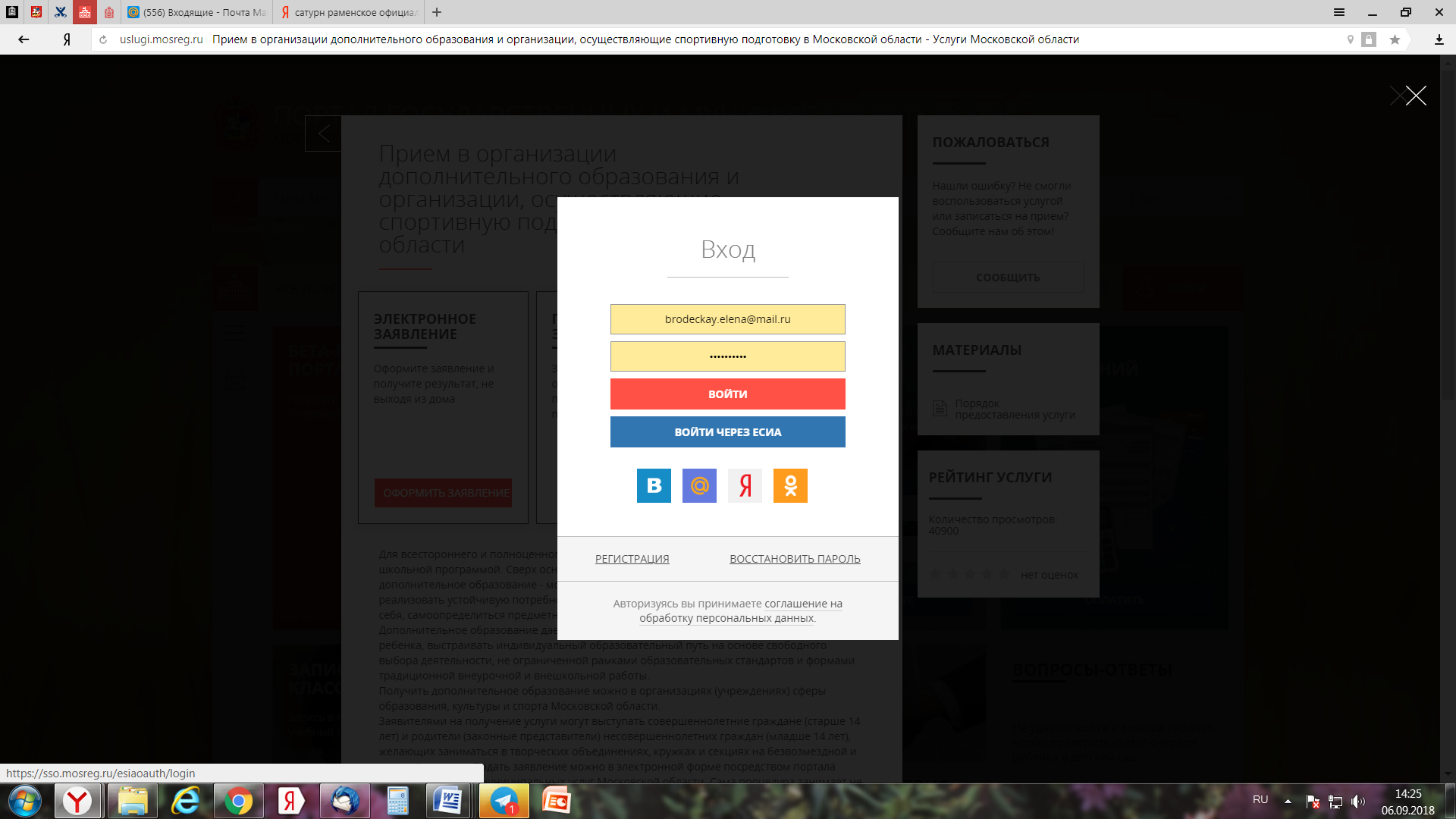 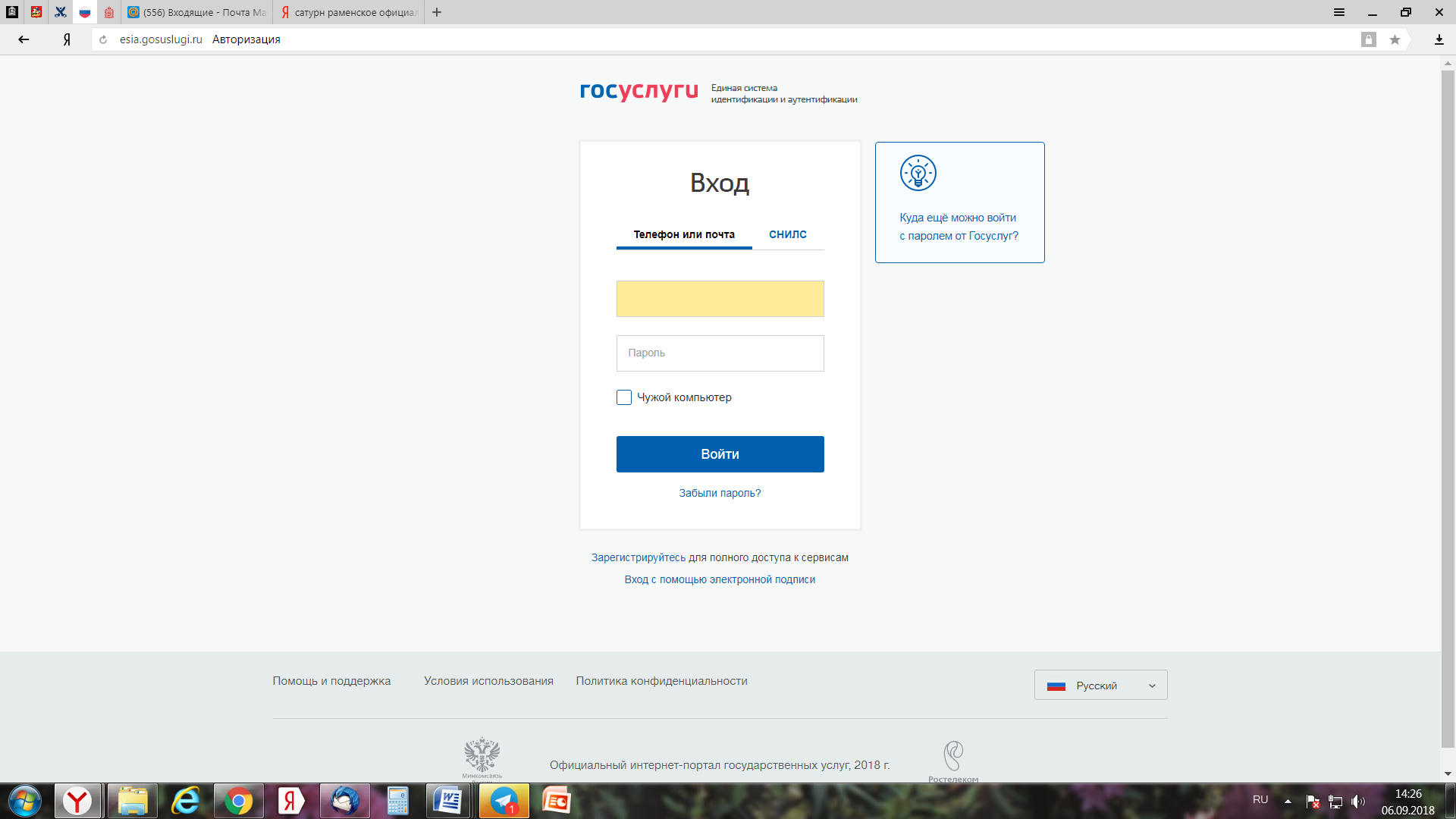 В поисковой строке портала ввести «кружки и секции», выбрать услугу «Запись в кружки и секции».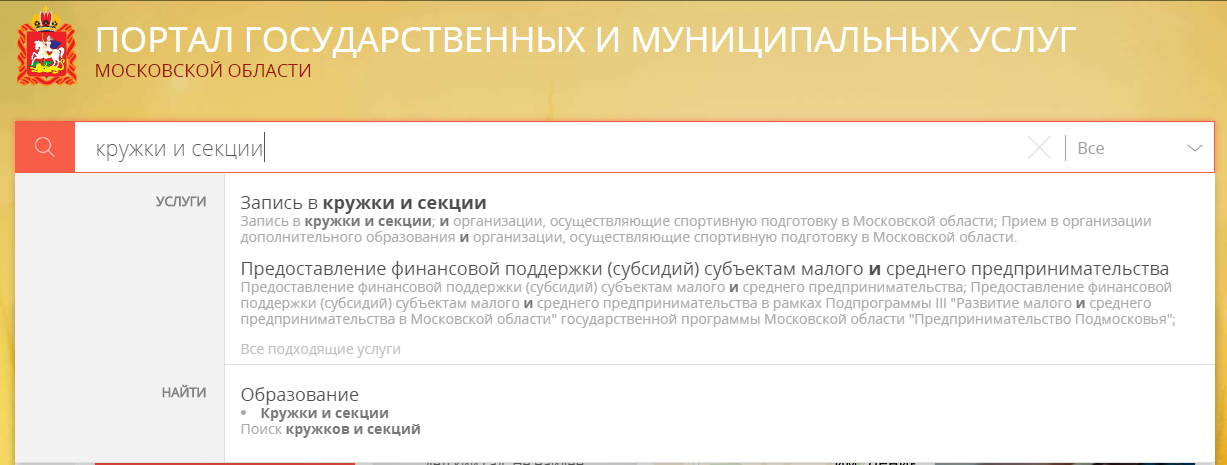 В отобразившемся окне нажать кнопку «Получить услугу» 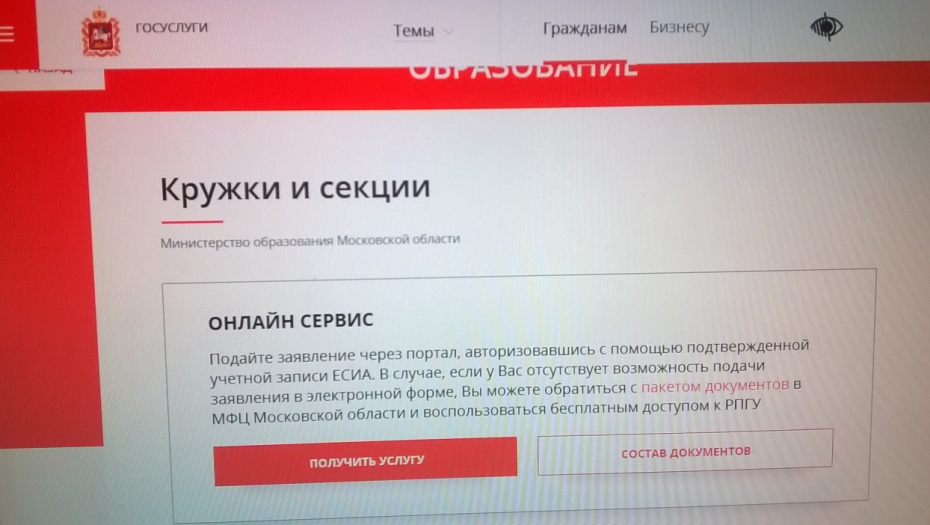 В отобразившемся разделе «Подробная информация»  в пункте 2 «Походящий случай» выбрать «Прием в организацию дополнительного образования на обучение по дополнительным общеобразовательным программам в сфере культуры» и нажать кнопку «Заполнить форму».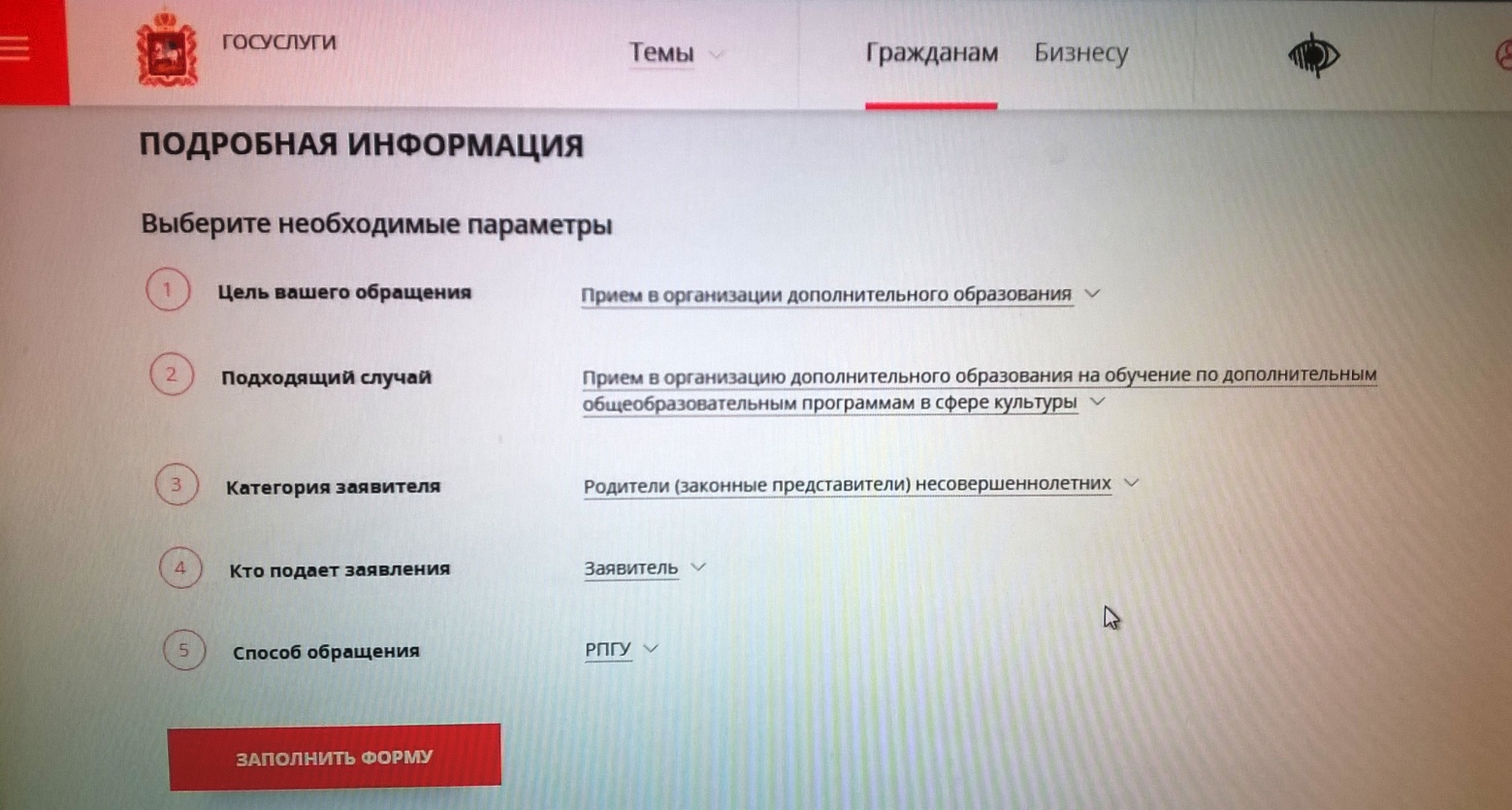 Отобразится форма согласия. Для продолжения необходимо ознакомиться со всеми пунктами, подтвердить свое согласие и факт ознакомления с описанными сведениями, нажать кнопку «Далее».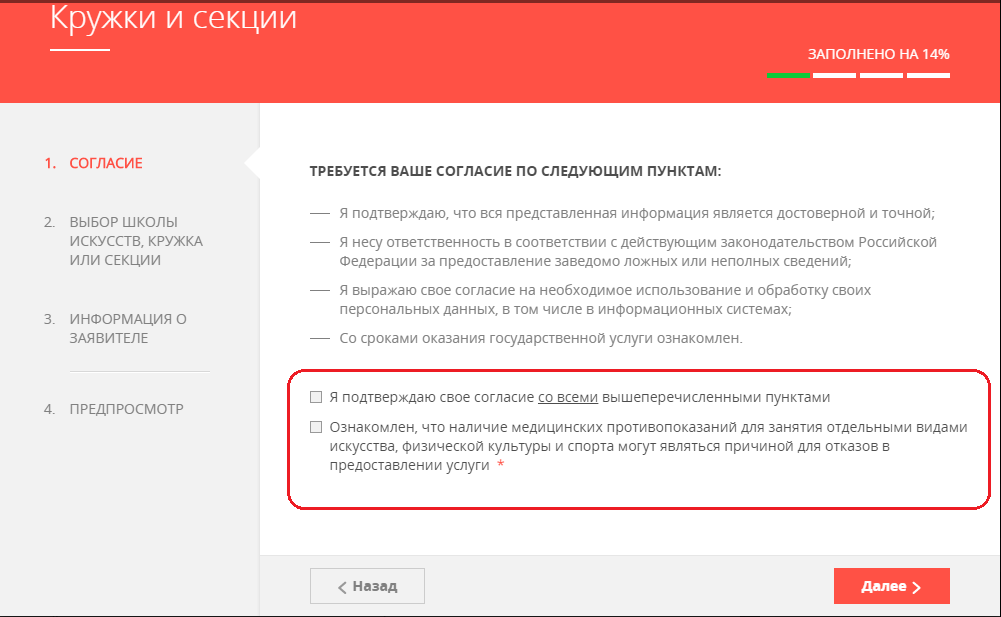 На следующем шаге необходимо выбрать муниципалитет (Богородский г.о.), наименование организации (Муниципальное учреждение дополнительного образования «Дубровская детская музыкальная школа»), тип зачисления (на бюджетные места или на платные места) и в перечне программ выбрать ту программу, куда будет отправлено заявление (например, дополнительная общеразвивающая программа «Фортепиано» 3-4 года). 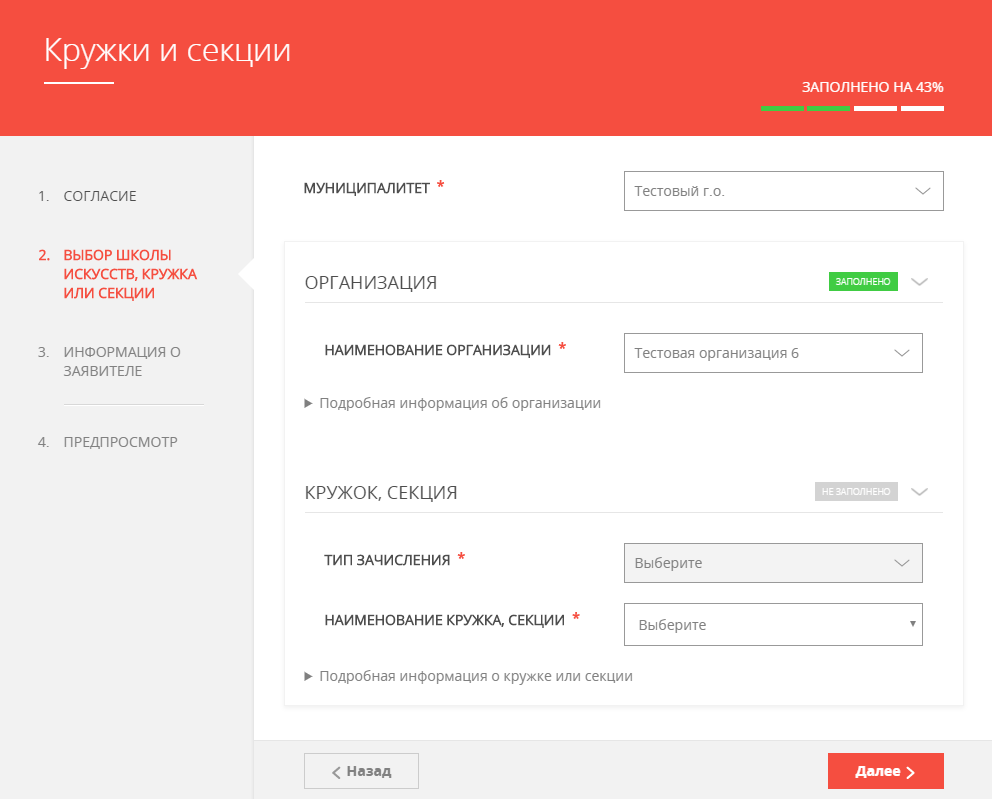 Нажать кнопку «Далее».В отобразившейся форме необходимо указать информацию о заявителе. В случае, если кандидату уже исполнилось 18 лет, в пункте «Являетесь ли вы представителем кандидата на обучение?» необходимо выбрать «Нет» и заполнить отобразившуюся форму. (Все пункты данной инструкции, кроме 10 и 11). В случае, если кандидату не исполнилось 18 лет, то в пункте «Являетесь ли вы представителем кандидата на обучение?» необходимо выбрать «Да» и заполнить отобразившуюся форму.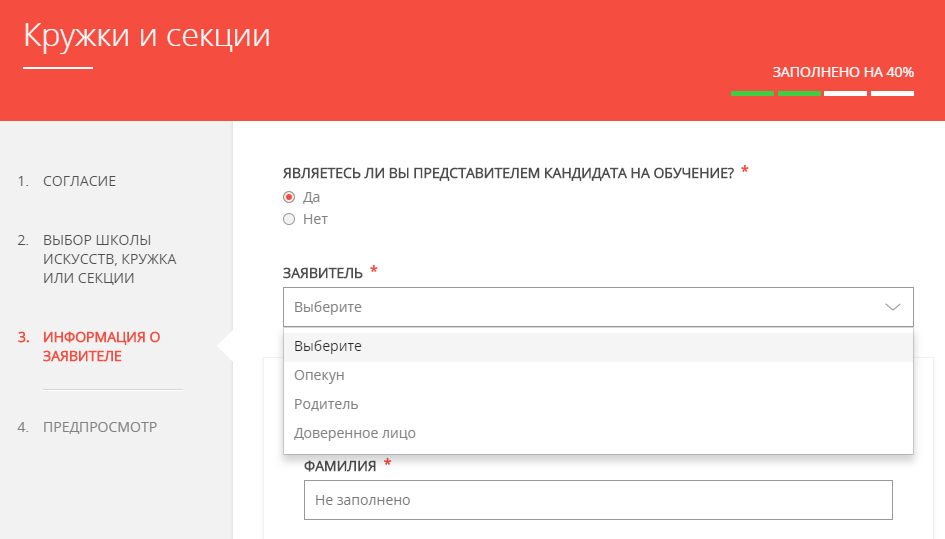 Заполнить сведения о кандидате на обучение.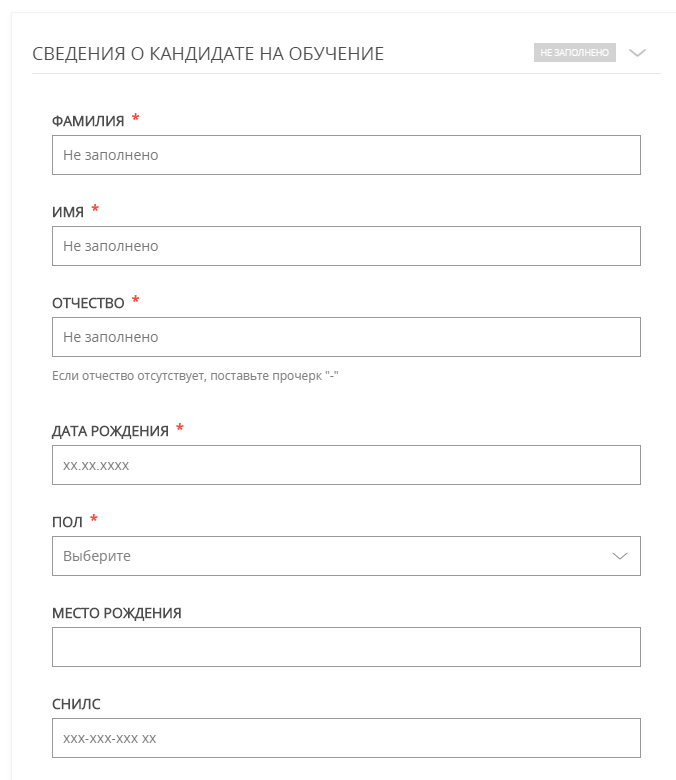 Занести информацию о документе, удостоверяющем личность кандидата на обучение, прикрепить скан-копию этого документа. Прикрепляемый файл должен быть формата pdf, png, jpeg и весить не более 2 Мбайт.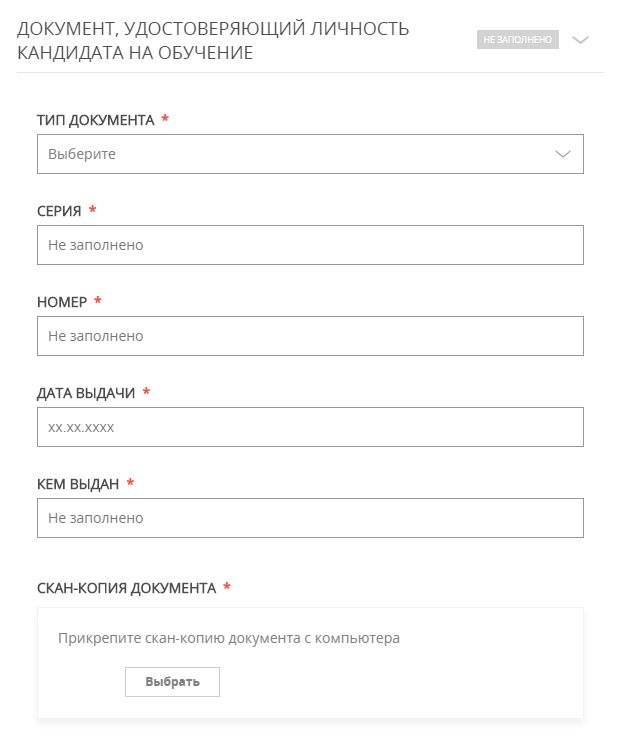 Добавить адрес регистрации и адрес по месту пребывания, если адреса не совпадают.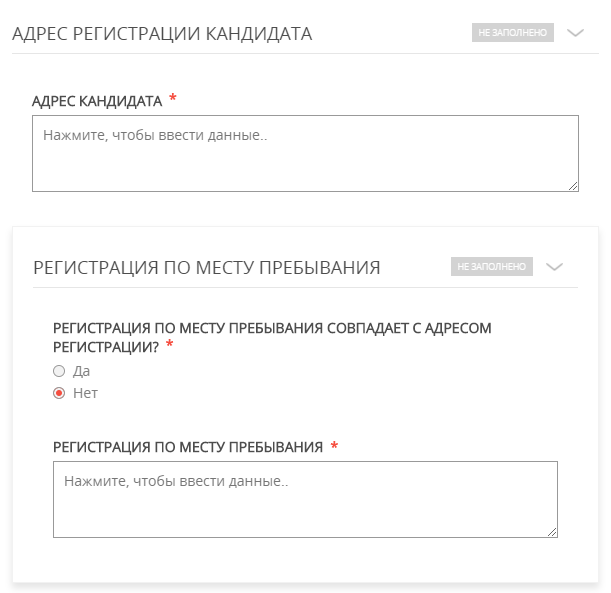 Далее необходимо внести сведения о заявителе.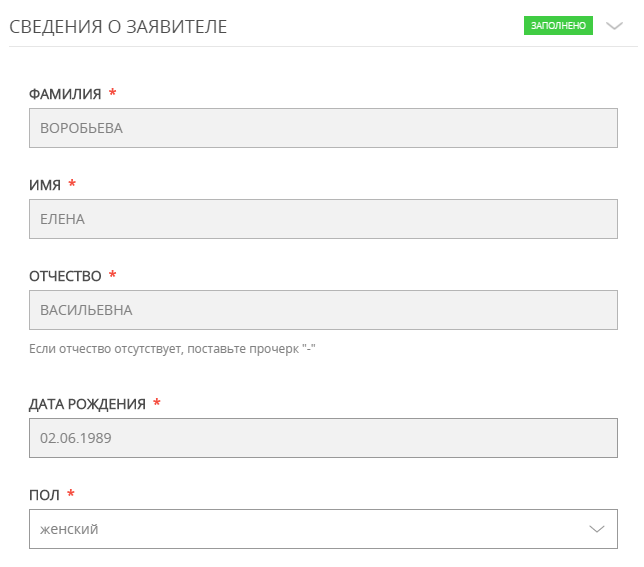 Добавить информацию о документе, удостоверяющем личность заявителя.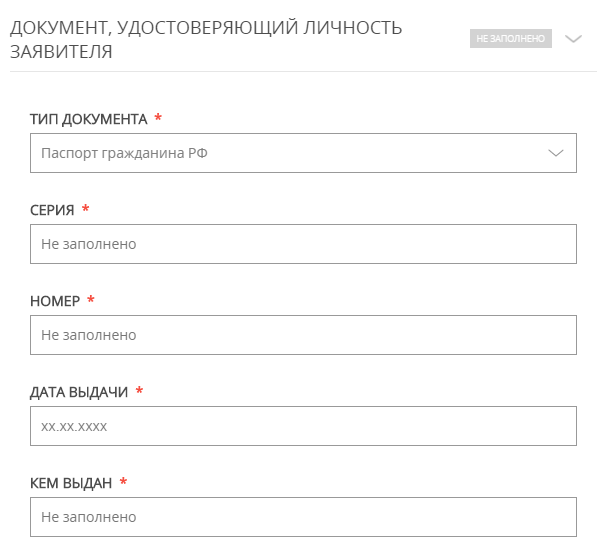 Затем указать контактные данные и нажать кнопку «Далее».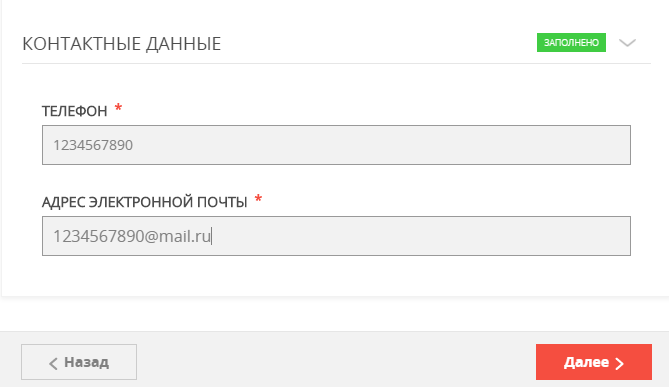 Откроется предпросмотр заполненного заявления. Необходимо внимательно проверить корректность указанных данных и нажать кнопку «Отправить». В случае необходимости, вернуться к предыдущим шагам путем нажатия кнопки «Назад».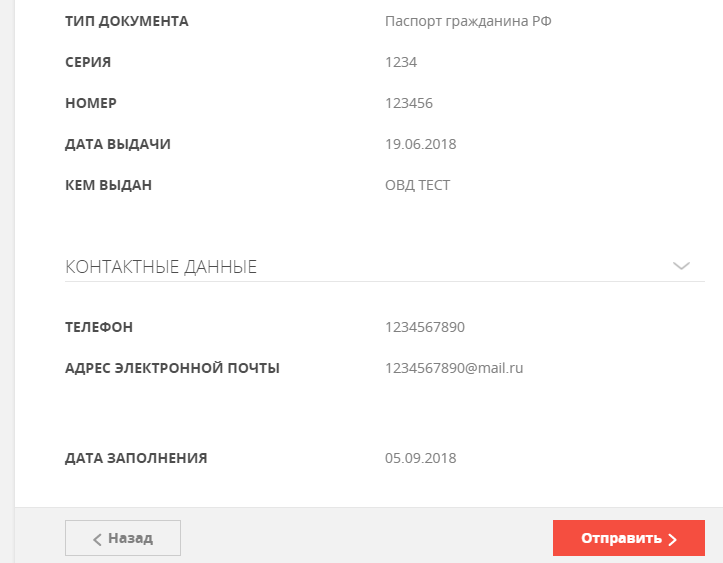 Отобразится сообщение: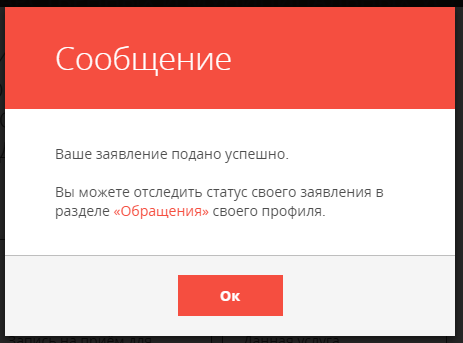 